Муниципальное бюджетное общеобразовательное учреждение«Гальбштадтская средняя общеобразовательная школа«Красноармейская ООШ»- филиал МБОУ «Гальбштадтская СОШ»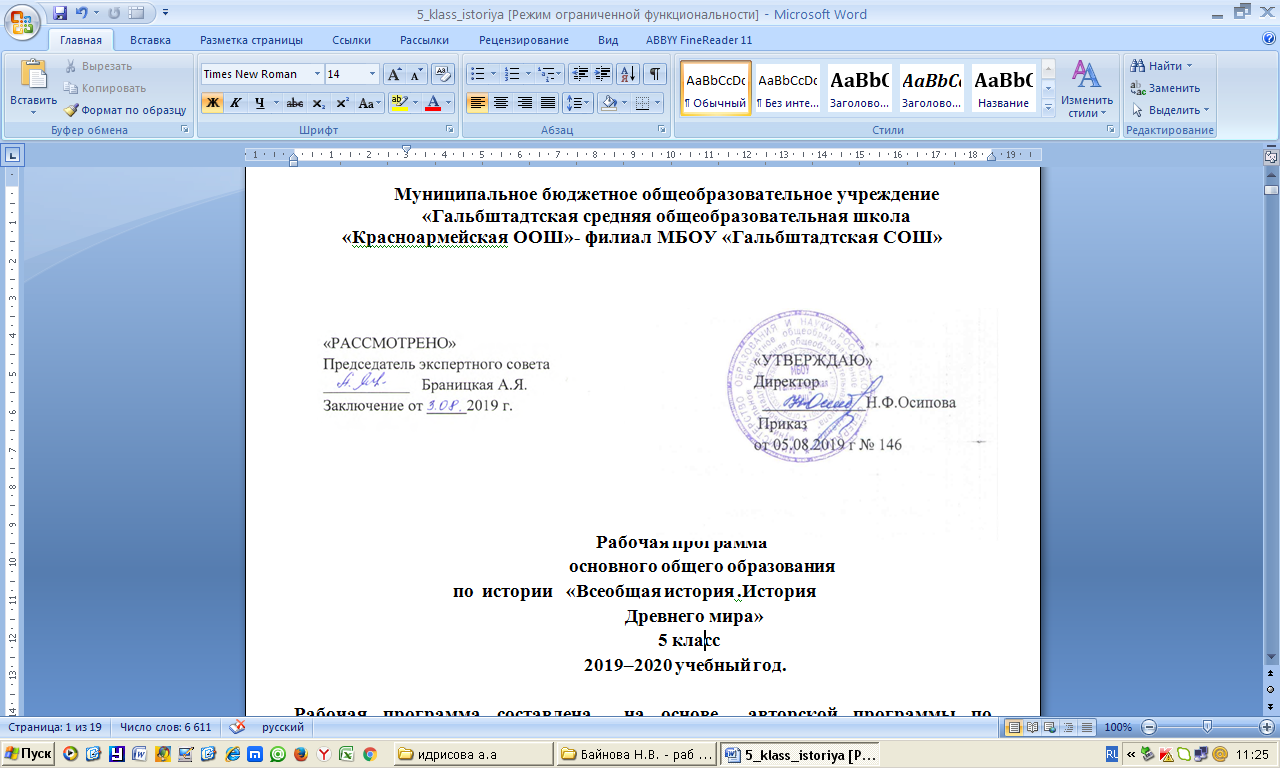                                              Рабочая программа                                    основного общего образования           по  истории   « История России», «Всеобщая история .История                                                Нового времени»                                                                                                     8 класс                                              2019–2020 учебный год.Рабочая программа составлена  на основе  авторской программы по               истории  Росии под редакцией  - Н.М.  Арсентьев, А.А.Данилов, И.В. Курукин, А.Я. Токарева  и всеобщая история  А.Я.Юдовская, П.А.Баранов.                                        Программу составила 
Байнова Н.В.,  учитель  географии, биологии, истории первой квалификационной категориип. Красноармейский.2019г.ПОЯСНИТЕЛЬНАЯ ЗАПИСКА.Основными  целями данной программы  являются:усвоение значимости периода зарождения, становления и развития идей гуманизма, демократии, ценности прав и свобод человека; появления и развития капиталистических отношений и их качественного преобразования в истории стран и народов Европы, Азии и России в частности, а также их места в истории мировой цивилизации;формирование первичных ориентиров для гражданской самоидентификации на основе усвоения исторического опыта народов России;овладение учащимися основными знаниями по истории России XIX в., понимание ими места и роли Российской империи во всемирно-историческом процессе, значения наследия этого периода для современного общества;формирование у учащихся целостного представления об историческом пути развития России и судьбах населяющих ее народов, 	основных этапах, важнейших событиях и крупных деятелях отечественной истории; выработка  у школьников представлений об основных источниках знаний о прошлом и настоящем;развитие у учащихся способностей рассматривать события и явления прошлого и настоящего, пользуясь приёмами исторического анализа; развитие гуманитарной культуры школьников, приобщение к ценностям национальной и мировой культуры, Основные задачи рабочей  программы   направлены на усвоение значимости периода зарождения, становления и развития идей гуманизма, демократии, ценности прав и свобод человека; появления и развития капиталистических отношений и их качественного преобразования в истории стран и народов Европы, Азии и России в частности, а также их места в истории мировой цивилизации.Рабочая программа учебного курса по  истории для  8 класса разработана на основе: - Федеральный перечень учебников, рекомендуемых к использованию при реализации имеющих государственную аккредитацию образовательных программ начального общего, основного общего, среднего общего образования (утв. приказом Министерства образования и науки РФ от 31 марта 2014 г. № 253) с изменениями. - Основная образовательная программа основного общего образования муниципального бюджетного общеобразовательного учреждения «Гальбштадтская средняя общеобразовательная школа» Немецкого национального района Алтайского края (утв. приказом директора МБОУ «Гальбштадтская СОШ» от 05 августа 2019г. №146) - Учебный план основного общего образования 2019-2020 учебный год (утв. приказом директора МБОУ «Гальбштадтская СОШ» от 05августа 2019г. №146- Календарный учебный график МБОУ «Гальбштадтская СОШ» на 2019-2020 учебный год (утв. приказом директора МБОУ «Гальбштадтская СОШ» от 05 августа 2019г. №146) - Положение о рабочей программе учебных предметов, направленных на достижение образовательных результатов в соответствии с требованиями ФГОС и ФкГОС (утв. приказом директора МБОУ «Гальбштадтская СОШ» от 01.08.2018 №193)Методические материалы  Данилов А.А. Рабочая  программа  и тематическое планирование курса «История России». 6-9 классы (основная школа): учеб. пособие общеобразоват.  организаций /А.А.Данилов, О.Н.Журавлева,И.Е.Барыкина.- 2-е изд.-М.: Просвещение,2017Всеобщая история.  Рабочие программы. Предметная линия учебников. А.А.Вигасин,- О.С.Сороко- Цюпы. 5-9 классы:  учеб. пособие для общеобразоват. организаций/ А.А. Вигасин,Г.И. Годер, Н,И.Шевченко др/-3-е изд., дораб.-М.: Просвещение,2016Авторской программы: А.А.Вигасин, Г.И.Годер  «Всеобщая  история».5 – 9 классы, Просвещение, 2016Авторской  программы: А.А.Данилов, О.Н. Журавлева, И.Е.Барыкина  «История России».6-9 классы. М.Просвещение, 2017Количество часов в год: 70 Количество часов в неделю: 2 Количество контрольных работ: 4 Учебно-методический комплект состоит из следующих пособий:Юдовская А.Я. Всеобщая история. История Нового времени.,1800-1900.8 класс: учебник для общеобразоват. организаций /А.Я.Юдовская, П.А.Баранова, Л.М. Ванюшкина; под редакцией А.А.Искендерова.-5-е изд.М.: Просвещение,2018История России. 8 класс. Ученик для общеобразоват. организаций в 2-х частях /Н.М.Арсентьев,А.А.Данилов,И.В.Курукин и др./ под. ред. А.В.Торкунова.-3-е изд.- М.: Просвещение,2018Дополнительная литература:  А.Я.Юдовская,  Л.М.Ванюшеина, П.А.Баранов. « Всеобщая история Нового времени»1800-1900. Рабочая тетрадь.8 класс. Пособие для учащихся общеобразоват. организаций. М.: Просвещение,2014Артасов И.А. История России. Контрольные работы. 8 класс: учебное пособие для общеобразоват. организаций. /И.А. Артасов.-М.: Просвещение,2016Форма промежуточного контроля знаний обучающихся: контрольные работы по основным разделам курса истории, выборочное оценивание, самостоятельные работы, взаимоконтрольФорма промежуточной аттестации: итоговая контрольная работа. Резервное время, предусмотренное авторской программой, отведено на подготовку к итоговой контрольной работе Рабочая программа предусматривает формирование у учащихся общеучебных умений и навыков, универсальных способов деятельности и ключевых компетенций. Для исторического образования приоритетным можно считать развитие умения самостоятельно и мотивированно организовывать свою познавательную деятельность. Большую значимость на этой ступени исторического образования приобретает информационно-коммуникативная деятельность учащихся, в рамках которой развиваются умения и навыки поиска нужной информации по заданной теме в источниках различного типа, извлечения необходимой информации из источников, созданных в различных знаковых системах (текст, таблица, график, диаграмма, аудиовизуальный ряд и др, передачи содержания информации адекватно поставленной цели (сжато, полно, выборочно), перевода информации из одной знаковой системы в другую (из текста в таблицу, из аудиовизуального ряда в текст и др.), выбора знаковых систем адекватно познавательной и коммуникативной ситуации. Учащиеся должны уметь развернуто обосновывать суждения, давать определения, приводить доказательства.Инструментарий для оценивания результатов: устные ответы, тестирование, контрольные работы, мониторинги.Общая характеристика учебного предметаПринципиальным отличием образовательных стандартов второго поколения является усиление их ориентации на результаты образования. В рамках стандарта понятие «результат образования» рассматривается с позиций деятельностного подхода. От того, какими понятиями, операциями наполнено содержание обучения, зависит успешность проектирования определенного типа мышления, способов восприятия окружающего мира, возможности самореализации личности ученика.     Основные результаты обучения и воспитания в отношении достижений личностного, социального, познавательного и коммуникативного развития обеспечивают широкие возможности учащихся для овладения знаниями, умениями, навыками, компетентностями личности, а также способностью и готовностью к познанию мира, обучению, сотрудничеству, самообразованию и саморазвитию. Это означает, что результаты общего образования должны иметь характер универсальных (метапредметных) умений, обеспечивающих общекультурную направленность общего образования, универсализацию и интеграцию знаний и представлений. Универсальные учебные действия, приобретенные учеником в результате обучения, должны обеспечить его способность к самостоятельному усвоению новых знаний и умений, включая организацию этого процесса.    Что касается требований, предъявляемых к результатам освоения основных образовательных программ, то они структурируются по ключевым задачам общего образования, отражающим, индивидуальные, общественные и государственные потребности, и включают в себя предметные, метапредметные и личностные результаты.    Таким образом, предполагается решение важнейшей стратегической национальной задачи – преобразование образовательного стандарта в инструмент опережающего развития образования.     Историческое образование на ступени основного общего образования играет важнейшую роль с точки зрения личностного развития и социализации учащихся, приобщения их к национальным и мировым культурным традициям, интеграции в исторически сложившееся многонациональное и многоконфессиальное сообщество. В процессе обучения у учащихся формируются яркие, эмоционально окрашенные образы различных исторических эпох, складывается представление о выдающихся деятелях и ключевых событиях прошлого. Знания об историческом опыте человечества и историческом пути народов мира важны для понимания современных общественных процессов, ориентации в динамично развивающемся информационном пространстве.Место и роль исторического знания в образовании молодого поколения обусловлены его познавательными и мировоззренческими свойствами, вкладом в духовно-нравственное становление личности человека. Социальные функции исторического знания осознавались и использовались в разных обществах с давних времен до наших дней.В современной России образование вообще и историческое образование в частности служит важнейшим ресурсом социально-экономического, политического и культурного  развития общества и его граждан. Наше время характеризуется динамизмом социальных процессов в стране и мире, широкими информационными контактами в постиндустриальном обществе, глобализацией в различных сферах жизни, частым и тесным взаимодействием представителей различных этнических и социальных групп и др. Все это порождает    новые требования к общему образованию молодого поколения. Речь идет о способностях выпускников школы ориентироваться в потоке социальной информации; видеть и творчески решать возникающие проблемы; активно применять в жизни полученные в школе знания и приобретенные умения; продуктивно взаимодействовать с другими людьми в профессиональной сфере и социуме в широком смысле, в том числе в полиэтнической, поликультурной среде и др.Роль учебного предмета «История» в подготовке учащихся 5—9 классов к жизни в современном обществе в значительной мере связана с тем, насколько он помогает им ответить на сущностные вопросы миропознания, миропонимания и мировоззрения: кто я? Кто мы? Кто они? Что значит жить вместе в одном мире? Как связаны прошлое и современность? Ответы предполагают, во-первых, восприятие подростками младшего и среднего возраста основополагающих ценностей и исторического опыта своей страны, своей этнической, религиозной, культурной общности и, во-вторых,    освоение ими знаний по истории человеческих цивилизаций и характерных особенностей исторического пути других народов мира. Учебный предмет «История» дает учащимся   широкие возможности самоидентификации в культурной среде, соотнесения себя как личности с социальным опытом    человечества.  способного к самоидентификации и определению своих ценностных приоритетов на основе осмысления исторического опыта своей страны и человечества в целом, активно и творчески применять исторические знания в учебной и социальной деятельности. Развитие ребенка как компетентной личности путем включения его в различные виды ценностной человеческой деятельности: учеба, познания, коммуникация, профессионально-трудовой выбор, личностное саморазвитие, ценностные ориентации, поиск смыслов жизнедеятельности.  С этих позиций обучение рассматривается как процесс овладения не только определенной суммой знаний  и системой соответствующих умений и навыков, но и как процесс овладения компетенциями. Это определило цель обучения истории: освоение знаний о важнейших событиях, процессах отечественной и всемирной истории в их взаимосвязи и хронологической последовательности. Она ориентирована на то, чтобы учащиеся овладели определенным объемом знаний и умений в истории.Виды деятельности, методы обученияУчебный процесс основан на видах деятельности, соответствующих целям исторического образования и психолого-возрастным особенностям учащихся 8 класса.Текущий контроль успеваемости -   систематическая проверка знаний учащихся, проводится  на текущих занятиях в соответствии с рабочей  учебной программой.  Текущий   контроль   знаний    обучающихся  в 8 классе осуществляется через опросы, самостоятельные  работы,  тематические зачеты и  тесты   в рамках  урока.   Практическая часть учебного курса ПЛАНИРУЕМЫЕ РЕЗУЛЬТАТЫ ОСВОЕНИЯ УЧЕБНОГО ПРЕДМЕТА.КУРСА.Данный курс позволяет добиваться следующих результатов освоения образовательной программыЛичностными результатами изучения истории  в 8 классе является формирование следующих умений и качеств: осознание своей идентичности как гражданина страны – исторической преемницы Российской империи; осмысление социально-нравственного опыта России XIX в.;уважение к культуре России XIX в.Метапредметными результатами изучения истории  в 8 классе является формирование следующих умений и качествРегулятивные УУД:осознавать самого себя как движущую силу своего научения, свою спсобность к мобилизации сил и энергии, волевому усилию — к выбору в ситуации мотивационного конфликта, к преодолению препятствий;определять новый уровень отношения к самому себе как субъекту деятельности.Познавательные УУД:способность сознательно организовывать свою учебную деятельность;владение умениями работать с учебной и внешкольной информацией (систематизировать, анализировать и обобщать факты, составлять  план, формулировать и обосновывать выводы, конспектировать), использовать современные источники информации;способность решать творческие задачи, представлять результаты своей деятельности в различных формах (сообщение, презентация).Коммуникативные УУД:слушать и слышать друг друга, с достаточной полнотой и точностью выражать свои мысли в соответствии с задачами и условиями коммуникации;добывать недостающую информацию с помощью вопросов (познавательная инициативность);устанавливать рабочие отношения, эффективно сотрудничать и способствовать продуктивной кооперации.Предметными результатами изучения истории  в 8 классе является формирование следующих умений и качеств:овладение целостным представлением об историческом пути России, соседних народов и государств вXVIII в.;способность применять понятийный аппарат и приемы исторического анализа для раскрытия сущности и значения следующих событий и явлений: реформы Петра I и Екатерины  II,  эпоха дворцовых переворотов; просвещённый абсолютизм;умения изучать и систематизировать информацию из различных исторических и современных источников как по периоду в целом, так и по отдельным тематическим блокам;расширение опыта оценочной деятельности на основе осмысления жизни и поступков Петра I, Елизаветы Петровны, Екатерины  II, Павла I, А.В. Суворова, М.В. Ломоносова, лидеров общественного движения и ведущих представителей русской культуры XVIIIв.;готовность применять исторические знания для выявления и сохранения исторических и культурных памятников истории России  XVIII в.определять место исторических событий во времени, объяснять смысл основных хронологических понятий, терминов (тысячелетие, век, до н. э., н. э.);использовать историческую карту как источник информации  о расположении новых цивилизаций и государств, местах важнейших событий;проводить поиск информации в отрывках исторических текстов, материальных памятниках нового времени;описывать условия существования, основные занятия, образ жизни людей в древности, памятники древней культуры; рассказывать о событиях древней истории;• раскрывать характерные, существенные черты: а) форм государственного устройства обществ   нового времени б) положения основных групп населения ;объяснять, в чём заключались назначение и художественные достоинства памятников  культуры: архитектурных сооружений, предметов быта, произведений искусства;давать оценку наиболее значительным событиям и личностям новой истории.Выпускник научится:• локализовать во времени хронологические рамки и рубежные события Нового времени как исторической эпохи, основные этапы отечественной и всеобщей истории Нового времени; соотносить хронологию истории России и всеобщей истории в Новое время;• использовать историческую карту как источник информации о границах России и других государств в Новое время, об основных процессах социально-экономического развития, о местах важнейших событий, направлениях значительных передвижений – походов, завоеваний, колонизации и др.;• анализировать информацию различных источников по отечественной и всеобщей истории Нового времени; • составлять описание положения и образа жизни основных социальных групп в России и других странах в Новое время, памятников материальной и художественной культуры; рассказывать о значительных событиях и личностях отечественной и всеобщей истории Нового времени;• систематизировать исторический материал, содержащийся в учебной и дополнительной литературе по отечественной и всеобщей истории Нового времени;• раскрывать характерные, существенные черты: а) экономического и социального развития России и других стран в Новое время; б) эволюции политического строя (включая понятия «монархия», «самодержавие», «абсолютизм» и др.); в) развития общественного движения («консерватизм», «либерализм», «социализм»); г) представлений о мире и общественных ценностях; д) художественной культуры Нового времени;• объяснять причины и следствия ключевых событий и процессов отечественной и всеобщей истории Нового времени (социальных движений, реформ и революций, взаимодействий между народами и др.);• сопоставлять развитие России и других стран в Новое время, сравнивать исторические ситуации и события;• давать оценку событиям и личностям отечественной и всеобщей истории Нового времени.Выпускник получит возможность научиться:• используя историческую карту, характеризовать социально-экономическое и политическое развитие России, других государств в Новое время;• использовать элементы источниковедческого анализа при работе с историческими материалами (определение принадлежности и достоверности источника, позиций автора и др.);• сравнивать развитие России и других стран в Новое время, объяснять, в чем заключались общие черты и особенности; • применять знания по истории России и своего края в Новое время при составлении описаний исторических и культурных памятников своего города, края и т. д.давать характеристику общественного строя  государств нового времени;сопоставлять свидетельства различных исторических источников, выявляя в них общее и различия;видеть проявления влияния  искусства в окружающей среде;высказывать суждения о значении и месте исторического и культурного наследия   в мировой истории. Содержание учебного предмета «История».
Содержание учебного предмета «История» для 5—9 классов изложено в ней в виде двух курсов — «История России» (занимающего приоритетное место по объему учебного времени) и «Всеобщая история». Курс «История России» сочетает историю государства, населяющих его народов, историю родного края.
Рабочая программа по предмету определяет инвариантную (обязательную) часть учебного курса. Программа конкретизирует содержание предметных тем образовательного стандарта, дает распределение учебных часов по разделам и темам курса.
Содержательная линия «История родного края» изучается в рамках курса «История России». Эта содержательная линия предусмотрена государственным стандартом общего образования и в обязательном минимуме содержания стандарта отмечена курсивом, то есть ориентирована на обязательное изучение, но не подлежит включению в требования к уровню подготовки выпускников основной общей школы.                               СОДЕРЖАНИЕ УЧЕБНОГО ПРЕДМЕТА.КУРСА. БЛОК 1. ВСЕОБЩАЯ ИСТОРИЯ. 30 часовЭПОХА ПРОСВЕЩЕНИЯ. ВРЕМЯ ПРЕОБРАЗОВАНИЙ
Великие просветители Европы
Просветители XVIII в. - продолжатели дела гуманистов эпохи Возрождения. Идеи Просвещения как мировоззрение укрепляющей свои позиции буржуазии. Ценности просветителей. Образование как решающий ресурс развития общества. Идеи прогресса и веры в безграничные возможности человека. Учение Джона Локка о «естественных» правах человека и теория общественного договора. Представление о цели свободы как стремлении к счастью. Шарль Монтескье: теория разделения властей «О духе законов». Вольтер: поэт, историк, философ. Идеи Вольтера об общественно-политическом устройстве общества, его ценностях. Идеи Ж.-Ж. Руссо: концепция о народном суверенитете: принципы равенства и свободы в программе преобразований.
Идеи энциклопедистов - альтернатива существующим порядкам в странах Европы. Экономические учения А. Смита и Ж. Тюрго. Влияние идей просветителей на формирование представлений о гражданском обществе, правовом государстве в Европе и
Северной Америке. Манифест эпохи Просвещения.
Мир художественной культуры Просвещения
Вера человека в собственные возможности. Поиск идеала, образа героя эпохи. Образ человека новой эпохи (буржуа) в художественной литературе - Д. Дефо. Д. Свифт: сатира на пороки современного ему буржуазного общества. Гуманистические ценности эпохи Просвещения и их отражение в творчестве П. Бомарше, Ф. Шиллера, И. Гѐте. Живописцы знати. Франсуа Буше. А. Ватто. Придворное искусство. «Певцы третьего сословия»: У. Хогарт, Ж. Б. С. Шарден. Свидетель эпохи: Жак Луи Давид. Музыкальное искусство эпохи Просвещения в XVI11 в.: И. С. Баха, В. А. Моцарта, Л. Ван Бетховена. Архитектура эпохи великих царствований. Секуляризация культуры.
На пути к индустриальной эре
Аграрная революция в Англии. Складывание новых отношений в английской деревне. Развитие капиталистического предпринимательства в деревне. Промышленный переворот в Англии, его предпосылки и особенности. Техническая и социальная сущность промышленного переворота. Внедрение машинной техники. Изобретения в ткачестве. Паровая машина англичанина Джеймса Уатта. Изобретение Р. Аркрайта. Изобретения Корба и Модсли. Появление фабричного производства: труд и быт рабочих. Формирование основных классов капиталистического общества: промышленной буржуазии и пролетариата. Жестокие правила выживания в условиях капиталистического производства. Социальные движения протеста рабочих (луддизм). Цена технического прогресса.
Североамериканские колонии в борьбе за независимость. Образование Соединѐнных Штатов Америки
Распространение европейской цивилизации за Атлантику. Первые колонии в Северной Америке и их жители. Колониальное общество и хозяйственная жизнь. Управление колониями. Формирование североамериканской нации. Идеология американского общества. Культура и общественная жизнь в колониях. Конфликт с метрополией. Патриотические организации колонистов. Б. Франклин - великий наставник «юного капитализма».Война за независимость. Создание Соединѐнных Штатов Америки
Причины войны североамериканских колоний за свободу и справедливость. Первый Континентальный конгресс и его последствия. Т. Джефферсон и Дж. Вашингтон. Патриоты и лоялисты. Декларация независимости США. Образование США.
Торжество принципов народного верховенства и естественного равенства людей. Военные действия и создание регулярной армии. Успешная дипломатия и завершение войны. Итоги и значение войны за независимость США. Конституция США 1787 г. и еѐ отличительные особенности. Устройство государства. Политическая система США. Билль о правах. Воплощение идей Просвещения в Конституции нового государства. Потеря Англией североамериканских колоний. Позиции Европы и России в борьбе североамериканских штатов за свободу. Историческое значение образования Соединѐнных Штатов Америки.
Франция в XVIII в. Причины и начало Великой французской революции
Ускорение социально-экономического развития Франции в XVIIJ в. Демографические изменения. Изменения в социальной структуре, особенности формирования французской буржуазии. Особенности положения третьего сословия. Французская мануфактура и еѐ специфика. Влияние движения просветителей на развитие просветительской идеологии. Французская революция как инструмент разрушения традиционного порядка в Европе. Слабость власти Людовика ХV. Кризис. Людовик XVI и его слабая попытка реформирования. Жак Тюрго и его программа. Начало революции. От Генеральных штатов к Учредительному собранию: отказ от сословного представительства, провозглашение Национального и Учредительного собраний. Падение Бастилии - начало
революции. Муниципальная революция. Национальная гвардия. Деятельность Учредительного собрания. Конституционалисты у власти. О. Мирабо. Жильбер деЛафайет - герой Нового Света.
Великая французская революция. От монархии к республике
Поход на Версаль. Главные положения Декларации прав человека и гражданина. Первые преобразования новой власти. Конституция 1791г. Варенский кризис. Якобинский клуб. Законодательное собрание. Начало революционных войн. Свержение
монархии. Организация обороны. Коммуна Парижа. Новые декреты. Победа при Вальми. Дантон, Марат, Робеспьер: личностные черты и особенности мировоззрения. Провозглашение республики. Казнь Людовика XVI: политический и нравственный аспекты. Неоднородность лагеря революции. Контрреволюционные мятежи. Якобинская диктатура и террор.
Великая французская революция. От якобинской диктатуры к 18 брюмера Наполеона Бонапарта
Движение санкюлотов и раскол среди якобинцев. Трагедия Робеспьера - «якобинца без народа». Термидорианский переворот и расправа с противниками. Причины падения якобинской диктатуры. Конституция 1795 г. Войны Директории. Генерал Бонапарт: военачальник, личность. Военные успехи Франции. Государственный переворот 9-10 ноября 1799 г. и установление консульства. Значение Великой французской революции. Дискуссия в зарубежной и отечественной историографии о характере,
социальной базе и итогах.
БЛОК 2. История России. 40 часов. Россия на рубеже ХVII—ХVIII вв. Необходимость и предпосылки и преобразований. Начало царствования Петра I Азовские походы. Великое посольство.
Россия в первой четверти ХVIII в. Преобразования Петра I. Реорганизация армии . Реформы государственного управления (учреждение Сената, коллегий, губернская реформа и др.). Указ о единонаследии. Табель о рангах. Утверждение абсолютизма.
Церковная реформа; упразднение патриаршества. Аристократическая оппозиция реформам Петра I; дело царевича Алексея. Политика протекционизма и меркантилизма. Денежная и налоговая реформы. Подушная подать. Социальные движения в первой четверти ХVIII в. Восстания в Астрахани. Башкирии, на Дону. Религиозные выступления.
Внешняя политика России в первой четверти ХУIII в. Северная война: причины, основные события, итоги. Прутский и Каспийский походы. Провозглашение России империей.
Нововведения в культуре. Просвещение и научные знания. Расширение сети школ и специальных учебных заведений. Открытие Академии наук. Развитие техники; А. Нартов. Литература и искусство. Архитектура и изобразительное искусство (д. Трезини, В. В.
Растрелли, И. Н. Никитин). Изменения в дворянском быту. Итоги и цена петровских преобразований.
Дворцовые перевороты: причины, сущность, последствия. Внутренняя и внешняя политика преемников Петра I. Расширение привилегий дворянства. Участие России в Семилетней войне (П. А. Румянцев).
Российская империя в 1762—1801 гг. Правление Екатерины II. Политика просвещѐнного абсолютизма: основные направления. мероприятия, значение. Развитие промышленности и торговли. Предпринимательство. Рост помещичьего землевладения.
Усиление крепостничества. Восстание под предводительством Е. Пугачева и его значение. Основные сословия российского общества, их положение. Золотой век российского дворянства. Жалованные грамоты дворянству и городам. Развитие общественной мысли.
Российская империя в конце ХУIII в. Внутренняя и внешняя политика Павла I.
Россия в европейской и мировой политике во второй половине ХVIII в. Русско—турецкие войны и их итоги. Присоединение Крыма и Северного Причерноморья; Г. А. Потемкин. Георгиевский трактат. Участие России в разделах Речи Посполитой. Действия вооруженных сил России в Италии и Швейцарии. Русское военное искусство (А. В. Суворов, Ф. Ф. Ушаков). Культура и быт России во порой половине ХVIII в. Просвещение. Становление отечественной науки; М. В. Ломоносов.
Исследовательские экспедиции (В. Беринг. С. П. Крашенинников). Историческая наука (В. Н. Татищев ‚М.М. Щербатов). Русские изобретатели (И. И Ползунов. И. П. Кулибин). Литература: основные направления, жанры, писатели (В. К. Тредиаковский. Н. М. Карамзин. Г. Р. Державин, Д. И. Фонвизин). Развитие архитектуры, живописи, скульптуры. музыки (стили и течения, художники и их произведения). Театр (Ф. Г. Волков). Культура и быт народов Российской империи.                                       КАЛЕНДАРНО-ТЕМАТИЧЕСКИЙ ПЛАН Справка о соответствии календарно-  тематического плана учебного                                                    курса ( предмета) УМК                                     Основное общее образованиеПериод обученияКоличество часовДиагностический материал1 четверть1Контрольные работы2 четверть1Контрольные работы3 четверть1Контрольные работы4 четверть1Контрольные работыИтого:4№Раздел, темаРаздел, темаРаздел, темаКоличество часовДата1.Введение. От традиционного общества к обществу индустриальному.Введение. От традиционного общества к обществу индустриальному.Введение. От традиционного общества к обществу индустриальному.104.09.19.Глава 1. Становление индустриального общества в XIX веке.Глава 1. Становление индустриального общества в XIX веке.Глава 1. Становление индустриального общества в XIX веке.52-3Индустриальная революция: достижения и проблемы. Индустриальное общество: новые проблемы и новые ценности.Индустриальная революция: достижения и проблемы. Индустриальное общество: новые проблемы и новые ценности.Индустриальная революция: достижения и проблемы. Индустриальное общество: новые проблемы и новые ценности.205.09.19. 11.09.19.4Человек в изменившемся в мире: материальная культура и повседневность.Человек в изменившемся в мире: материальная культура и повседневность.Человек в изменившемся в мире: материальная культура и повседневность.12.09.19.5. Наука: создание научной картины мира. Наука: создание научной картины мира. Наука: создание научной картины мира.118.09.19.  6.XIX век в зеркале художественных исканий. Литература. Искусство XIX в. В поисках новой картины мира.XIX век в зеркале художественных исканий. Литература. Искусство XIX в. В поисках новой картины мира.XIX век в зеркале художественных исканий. Литература. Искусство XIX в. В поисках новой картины мира.119.09.19. 7.Либералы, консерваторы и социалисты: какими должны быть общество и государство.Либералы, консерваторы и социалисты: какими должны быть общество и государство.Либералы, консерваторы и социалисты: какими должны быть общество и государство.125.09.19. 8.Обобщение: «Становление индустриального общества в XIX веке».Обобщение: «Становление индустриального общества в XIX веке».Обобщение: «Становление индустриального общества в XIX веке».126.09.19. Глава 2. Строительство новой Европы.Глава 2. Строительство новой Европы.Глава 2. Строительство новой Европы.69.Консульство и образование наполеоновской империи. Разгром империи Наполеона. Венский конгресс.Консульство и образование наполеоновской империи. Разгром империи Наполеона. Венский конгресс.Консульство и образование наполеоновской империи. Разгром империи Наполеона. Венский конгресс.102.10.19. 10.Англия: сложный путь к величию и процветанию.Англия: сложный путь к величию и процветанию.Англия: сложный путь к величию и процветанию.103.10.19. 11.Франция Бурбонов и Орлеанов: от революции 1830 г. к новому политическому кризису. Франция: революция 1848 г. и Вторая империя.Франция Бурбонов и Орлеанов: от революции 1830 г. к новому политическому кризису. Франция: революция 1848 г. и Вторая империя.Франция Бурбонов и Орлеанов: от революции 1830 г. к новому политическому кризису. Франция: революция 1848 г. и Вторая империя.109.10.19. 12.Германия: на пути к единству. «Нужна ли нам единая и неделимая Италия?»Германия: на пути к единству. «Нужна ли нам единая и неделимая Италия?»Германия: на пути к единству. «Нужна ли нам единая и неделимая Италия?»110.10.19. 13.Война, изменившая карту Европы. Парижская коммуна.Война, изменившая карту Европы. Парижская коммуна.Война, изменившая карту Европы. Парижская коммуна.116.10.19. 14.Контрольная работа на тему  «Строительство новой Европы».Контрольная работа на тему  «Строительство новой Европы».Контрольная работа на тему  «Строительство новой Европы».117.10.19. Глава 3. Страны Западной Европы на рубеже XIX – начале XX вв. Успехи и проблемы индустриального общества.Глава 3. Страны Западной Европы на рубеже XIX – начале XX вв. Успехи и проблемы индустриального общества.Глава 3. Страны Западной Европы на рубеже XIX – начале XX вв. Успехи и проблемы индустриального общества.615.Германская империя в конце XIX – начале XX вв. Борьба за место под солнцем.Германская империя в конце XIX – начале XX вв. Борьба за место под солнцем.Германская империя в конце XIX – начале XX вв. Борьба за место под солнцем.123.10.19. 16.Великобритания: конец Викторианской эпохи. Великобритания: конец Викторианской эпохи. Великобритания: конец Викторианской эпохи. 124.10.19. 17.Франция: Третья республика.Франция: Третья республика.Франция: Третья республика.106.11.19. 18.Италия: время реформ и колониальных захватов. Италия: время реформ и колониальных захватов. Италия: время реформ и колониальных захватов. 107.11.19. 19.От Австрийской империи к Австро-Венгрии: поиски выхода из кризиса.От Австрийской империи к Австро-Венгрии: поиски выхода из кризиса.От Австрийской империи к Австро-Венгрии: поиски выхода из кризиса.113.11.19.20.Обобщающий урок по теме: «Страны Западной Европы на рубеже XIX – начале XX вв. Успехи и проблемы индустриального общества.»Обобщающий урок по теме: «Страны Западной Европы на рубеже XIX – начале XX вв. Успехи и проблемы индустриального общества.»Обобщающий урок по теме: «Страны Западной Европы на рубеже XIX – начале XX вв. Успехи и проблемы индустриального общества.»114.11.19.Глава 4. Две Америки.Глава 4. Две Америки.Глава 4. Две Америки.321США в XIX: модернизация, отмена рабства и сохранение республики. США: империализм и вступление в мировую политику.США в XIX: модернизация, отмена рабства и сохранение республики. США: империализм и вступление в мировую политику.США в XIX: модернизация, отмена рабства и сохранение республики. США: империализм и вступление в мировую политику.120.11.19.22.Латинская Америка в XIX – начале XX в.: время перемен.Латинская Америка в XIX – начале XX в.: время перемен.Латинская Америка в XIX – начале XX в.: время перемен.121.11.19.23Обобщение: «Две Америки»Обобщение: «Две Америки»Обобщение: «Две Америки»127.11.19.Глава 5. Традиционные общества в XIX в.: новый этап колониализма.Глава 5. Традиционные общества в XIX в.: новый этап колониализма.Глава 5. Традиционные общества в XIX в.: новый этап колониализма.324Япония на пути модернизации: «восточная мораль – западная техника». Китай: сопротивление реформам.Япония на пути модернизации: «восточная мораль – западная техника». Китай: сопротивление реформам.Япония на пути модернизации: «восточная мораль – западная техника». Китай: сопротивление реформам.128.11.19.25Индия: насильственное разрушение традиционного общества. Африка: континент в эпоху перемен.Индия: насильственное разрушение традиционного общества. Африка: континент в эпоху перемен.Индия: насильственное разрушение традиционного общества. Африка: континент в эпоху перемен.104.12.19.26Африка: континент в эпоху переменАфрика: континент в эпоху переменАфрика: континент в эпоху перемен105.12.19.Глава 6. Международные отношения в конце XIX – начале XX в.Глава 6. Международные отношения в конце XIX – начале XX в.Глава 6. Международные отношения в конце XIX – начале XX в.427.Международные отношения: дипломатия или войны?Международные отношения: дипломатия или войны?Международные отношения: дипломатия или войны?111.12.19.28. Международные отношения: дипломатия или война? Международные отношения: дипломатия или война? Международные отношения: дипломатия или война?112.12.19.29Обобщение: «Мир в XIX веке».Обобщение: «Мир в XIX веке».Обобщение: «Мир в XIX веке».118.12.19.30Контрольная работа на тему  «Международные отношения: дипломатия или войны ?»Контрольная работа на тему  «Международные отношения: дипломатия или войны ?»Контрольная работа на тему  «Международные отношения: дипломатия или войны ?»1    19.12.19.    31    31 Введение.        1        1    25.12.19. I.Россия в эпоху преобразований Петра I        14        14   32   32 Россия и Европа в конце XVII в.        1        1 26.12.19.    33   33 Предпосылки Петровских реформ.        1        1 15.01.20.   34   34 Начало правления Петра I        1        1 16.01.20.   35   35 Северная война 1700-1721гг.        1        1 22.01.20.   36   36 Северная война 1700-1721гг.11 23.01.20.   37   37 Реформы  управления Петра I11 29.01.20.   38   38 Экономическая политика Петра I11 30.01.20.   39   39 Российское общество в Петровскую эпоху.11 05.02.20.   40   40 Церковная реформа. Положение традиционных  конфессий.11 06.02.20.   41   41 Социальные  и национальные  движения. Оппозиция реформам.11 12.02.20.   42   42 Перемены в культуре России. в годы Петровских реформ.11 13.02.20.   43   43 Повседневная жизнь и быт при Петре I1119.02.20.     44   44 Значение Петровских  преобразований в истории страны11 20.02.20.   45   45Контрольная работа   на тему «Россия  в эпоху преобразований  Петра I»1126.02.20.II.Россия при наследниках Петра:  эпоха  дворцовых переворотов.55   46   46 Эпоха дворцовых переворотов 1725-173011 27.02.20.   47   47 Эпоха дворцовых переворотов 1730-176211 04.03.20.   48   48 Внутренняя политика  и экономика России в 1725-1762гг.11 05.03.20.   49   49 Внешняя политика  России в  1725-1762гг11 11.03.20.   50   50 Национальная и религиозная политика в 1725-1762гг11 12.03.20.III. Российская империя при Екатерине II99   51   51 Россия в системе  международных отношений11 18.03.20.   52   52 Внутренняя политика Екатерины II11 19.03.20.   53   53 Экономическое  развитие  России  при Екатерине II11 01.04.20.   54   54 «Благородные» и «Подлые»: Социальная структура Российского общества  второй половины XVIII в11 02.04.20.   55   55 Восстание под  предводительством  Е.И.Пугачева.11 08.04.20.   56   56 Народы России. Национальная            и религиозная политика Екатерины II11 09.04.20.   57   57 Внешняя политика Екатерины II11 15.04.20.   58   58 Начало освоения Новороссии и Крыма.11 16.04.20.   59   59 Повторительно- обобщающий урок по теме «Российская империя при Екатерины II».11 22.04.20.IV.Российская империя при Павле I22   60   60Внутренняя  политика Павла I.11 23.04.20.   61   61 Внешняя политика Павла I.11 29.04.20.V.Культурное пространство Российской империи в XVIII в.   62   62 Общественная мысль, публицистика, литература, пресса.11 30.04.20.   63   63 Образование в России  в XVIII веке.11 06.05.20.   64   64 Российская наука и техника в XVIII веке. Русская архитектура.11 07.05.20.   65   65 Живопись и скульптура. . 11  13.05.20.   66   66Музыкальное и театральное искусство11  14.05.20.   67   67Народы России в XVIII веке.11  20.05.20.   68   68Перемены в повседневной жизни российских сословий11  21.05.20.   69   69Повторительно –обобщающий урок по теме «Культурное пространство Российской империи в XVIII веке.11  27.05.20.   70   70Итоговая контрольная работа по теме  «Российская империя при Екатерине II  и Павле I»11  28.05.20.класспредмет КТП на основеучитель8 История.1.Данилов А.А. Рабочая  программа  и тематическое планирование курса «История России». 6-9 классы (основная школа): учеб. пособие общеобразоват.  организаций /А.А.Данилов, О.Н.Журавлева,И.Е.Барыкина.- 2-е изд.-М.: Просвещение,2017.2.Всеобщая история.  Рабочие программы. Предметная линия учебников. А.А.Вигасин,- О.С.Сороко- Цюпы. 5-9 классы:  учеб. пособие для общеобразоват. организаций/ А.А. Вигасин,Г.И. Годер, Н,И.Шевченко др/-3-е изд., дораб.-М.: Просвещение,2016Байнова Н.В.